La ville d’Hazebrouck, en partenariat avec les associations communales, met en place le Pass’Sport Culture.Il a pour objectif de réduire le coût annuel de l’inscription à une activité portée par une association ou structure hazebrouckoise selon les conditions décrites dans le présent règlement.Article 1 : Objet 	Le présent règlement intérieur concerne le Pass’Sport Culture de la ville d’Hazebrouck.Article 2 : Bénéficiaires du service 	Ce Pass est destiné aux enfants domiciliés à Hazebrouck, âgés de 3 à 16 ans. Article 3 : Fonctionnement 	Le Pass’sport culture a pour objectif de réduire le coût de l’inscription à une activité. La commune prend en charge une partie des frais d’inscription. Cette participation sera versée à l’association ou la structure sportive ou culturelle.Le Pass’Sport Culture est nominatif. Il est valable pour une inscription à une activité dans une association ou structure hazebrouckoise sportive ou culturelle.Il ne peut être délivré qu’un pass’sport culture par an par enfant.Le pass n’interfère en aucun cas sur le fonctionnement des associations. C’est l’association qui détermine les conditions à remplir pour valider une inscription. Article 4 : Associations partenaires 	Le Pass’Sport Culture est mis en place avec les associations et structures sportives et culturelles hazebrouckoises.	L’association sera tenue de nous informer sur la présence réelle du bénéficiaire du Pass’Sport Culture. En cas d’absence répétée non justifiée, le bénéficiaire ne pourra pas prétendre à la reconduction du Pass’Sport Culture l’année suivante dans la mesure où le dispositif est reconduit.Article 5 : Barème du Pass’Sport Culture Le montant de la participation de la commune est déterminé en fonction des ressources de la famille et selon le barème suivant : Article 6 : Délivrance 	Le Pass’Sport Culture est délivré uniquement par les services du Pôle Population sur présentation de la fiche d’inscription complétée par toutes les parties.Article 7 : Arrêt d’activité 	Si un enfant arrête son activité en cours d’année, l’association ou la structure est tenue d’informer la ville d’Hazebrouck. Cependant, aucun remboursement ne sera exigé auprès de l’association. Article 8 : Non-respectEn cas de non-respect du présent règlement avéré dans l’utilisation du Pass’Sport Culture, la commune se réserve le droit de prendre toute mesure et notamment d’exiger auprès de la famille responsable de la faute, le remboursement des sommes indûment versées.Article 9 : CommunicationCe dispositif est accessible grâce à la fiche d’inscription remplie par l’adhérent et l’association. Celle-ci est disponible via le site internet de la Ville ou directement au Pôle Population, le service des sports.								Hazebrouck, le 8 juillet 2021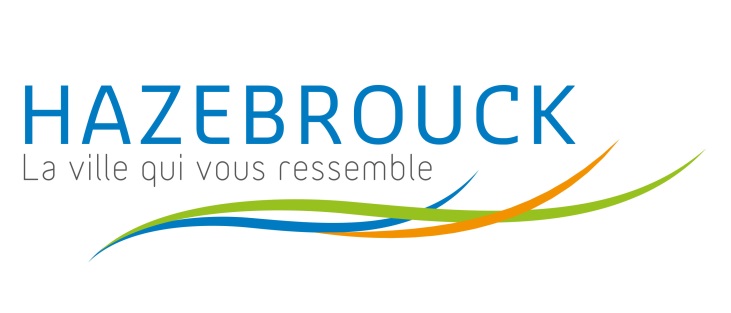 REGLEMENT INTERIEUR DUPASS’SPORT CULTUREQuotient familialPourcentage de participation communale basé sur le montant de la cotisation annuelleMontant plafonné de la participation communaleQF < 370 €50 %80 €371€ < QF < 599 €25 %50 €600 € < QF < 799 €10 %20 €QF> 800 €5 %10 €M. Gaël DUHAMELAdjoint au Maire en charge des sports, des relations avec les associations, de l’innovation des usages numériques et de la communication.M. Valentin BELLEVALMaire de la Ville d’Hazebrouck